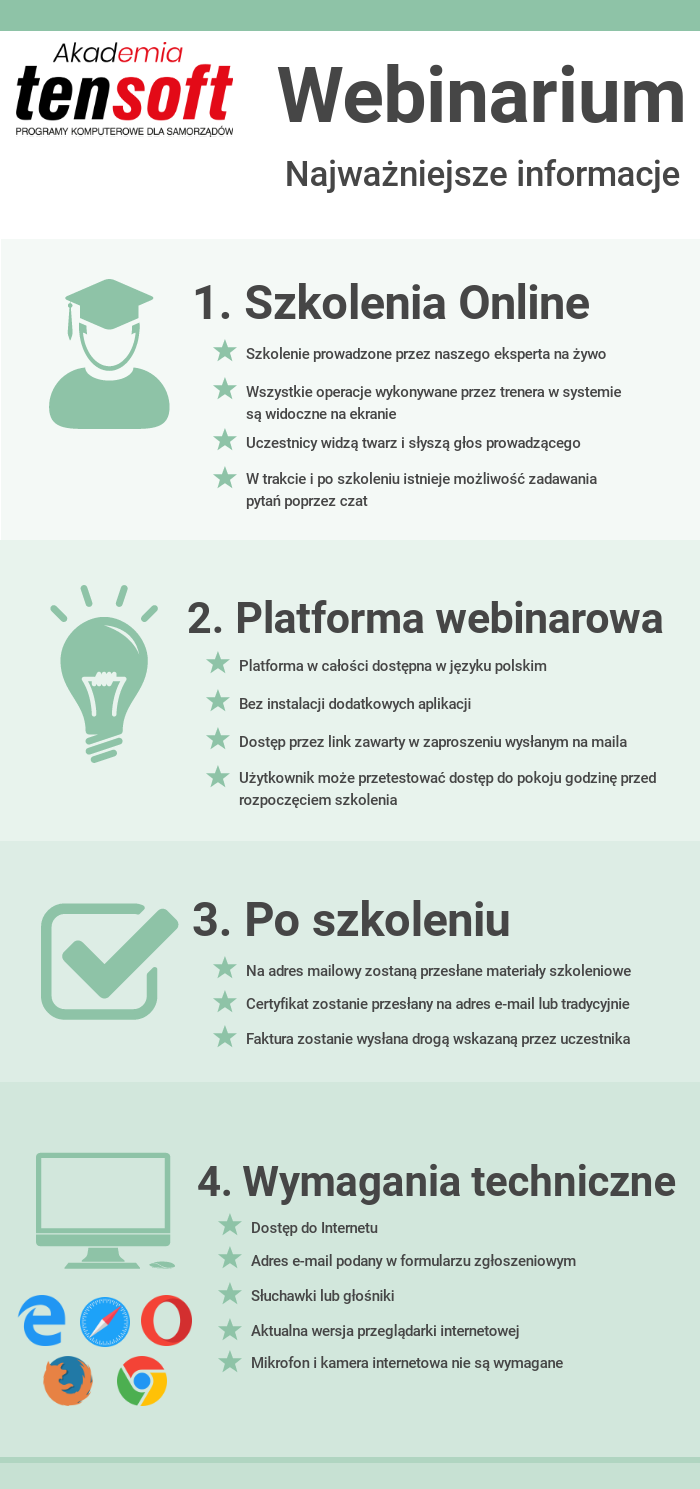 Zapraszamy na Webinarium doskonalące użytkowników Systemu AdASZapraszamy na Webinarium doskonalące użytkowników Systemu AdASZapraszamy na Webinarium doskonalące użytkowników Systemu AdASZapraszamy na Webinarium doskonalące użytkowników Systemu AdASMODUŁ ODPADY – USPRAWNIENIA DLA UŻYTKOWNIKÓWMODUŁ ODPADY – USPRAWNIENIA DLA UŻYTKOWNIKÓWMODUŁ ODPADY – USPRAWNIENIA DLA UŻYTKOWNIKÓWMODUŁ ODPADY – USPRAWNIENIA DLA UŻYTKOWNIKÓWData:08 września 2020 r.Czas:10.00-12.30Narzędzie:Platforma webinarowa (szczegóły techniczne poniżej)Platforma webinarowa (szczegóły techniczne poniżej)Platforma webinarowa (szczegóły techniczne poniżej)Cena:*89,00 zł./1 osobę – zgłoszenia przyjmujemy do 04-09-2020 r.Liczba miejsc jest ograniczona.*89,00 zł./1 osobę – zgłoszenia przyjmujemy do 04-09-2020 r.Liczba miejsc jest ograniczona.*89,00 zł./1 osobę – zgłoszenia przyjmujemy do 04-09-2020 r.Liczba miejsc jest ograniczona.DLA KOGO?DLA KOGO?DLA KOGO?DLA KOGO?- osoby odpowiedzialne za gospodarkę odpadami w urzędach miast i gmin, związkach samorządowych, zakładach komunalnych i jednostkach organizacyjnych. - osoby odpowiedzialne za gospodarkę odpadami w urzędach miast i gmin, związkach samorządowych, zakładach komunalnych i jednostkach organizacyjnych. - osoby odpowiedzialne za gospodarkę odpadami w urzędach miast i gmin, związkach samorządowych, zakładach komunalnych i jednostkach organizacyjnych. - osoby odpowiedzialne za gospodarkę odpadami w urzędach miast i gmin, związkach samorządowych, zakładach komunalnych i jednostkach organizacyjnych. JAKIE KORZYŚCI?JAKIE KORZYŚCI?JAKIE KORZYŚCI?JAKIE KORZYŚCI?- optymalizacja pracy w module Odpady,- uporządkowanie dotychczasowej wiedzy w ramach omawianego modułu,- poznanie konkretnych przykładów,- bezpośredni kontakt z ekspertem,- możliwość zadawania pytań w trakcie i po webinarze.- optymalizacja pracy w module Odpady,- uporządkowanie dotychczasowej wiedzy w ramach omawianego modułu,- poznanie konkretnych przykładów,- bezpośredni kontakt z ekspertem,- możliwość zadawania pytań w trakcie i po webinarze.- optymalizacja pracy w module Odpady,- uporządkowanie dotychczasowej wiedzy w ramach omawianego modułu,- poznanie konkretnych przykładów,- bezpośredni kontakt z ekspertem,- możliwość zadawania pytań w trakcie i po webinarze.- optymalizacja pracy w module Odpady,- uporządkowanie dotychczasowej wiedzy w ramach omawianego modułu,- poznanie konkretnych przykładów,- bezpośredni kontakt z ekspertem,- możliwość zadawania pytań w trakcie i po webinarze.PROGRAM:PROGRAM:PROGRAM:PROGRAM:Najważniejsze funkcje i ich lokalizacja:dodawanie nowych kontrahentów,dodawanie nowych rodzajów dokumentów wraz z numeracją ,wprowadzanie i zmiana składników wraz ze stawkami z podziałem na lokale zamieszkałe i niezamieszkałe,wprowadzanie deklaracji wraz z lokalami i składnikami,emisja kwot do Kart Kontowych, jak również: rodzaje emisji ze względu na lokale i przedmioty opodatkowania, funkcje powiązane z emisją, zestawienia),postępowania i decyzje (kwotowe i bez kwotowe),zawiadomienia,punkty odbioru,zestawienia.Funkcje – najbardziej przydatne i ostatnio dodane:	ścieżki szybkich dostępów do danych, takich jak kartoteki, lokale, dokumenty,omówienie kryteriów wyszukiwania w rejestrze kartotek, rejestrze lokali, rejestrze dokumentów (decyzji, deklaracji, zawiadomień itd.),informacja o opłacie – z poziomu deklaracji czy kartoteki?zakładka Współwłaściciele,zakładka Przypis/Odpis,funkcje masowe,usuwanie dokumentów (edycja numeracji), cofanie emisji – przypadki.Integracja z pozostałymi modułami:Mieszkańcy (pytania o dane osobowe, zmiany adresów kontrahentów z gminy, zmiany adresów kontrahentów z poza gminy),Karty Kontowe,aplikacje webowe,integracja z czytnikami.Najczęstsze problemy użytkowników:puste druki,problem z zatwierdzaniem deklaracji,decyzje – dziwne kwoty,zmiany stawek,zmiana na druku. Blok pytań i odpowiedzi.Najważniejsze funkcje i ich lokalizacja:dodawanie nowych kontrahentów,dodawanie nowych rodzajów dokumentów wraz z numeracją ,wprowadzanie i zmiana składników wraz ze stawkami z podziałem na lokale zamieszkałe i niezamieszkałe,wprowadzanie deklaracji wraz z lokalami i składnikami,emisja kwot do Kart Kontowych, jak również: rodzaje emisji ze względu na lokale i przedmioty opodatkowania, funkcje powiązane z emisją, zestawienia),postępowania i decyzje (kwotowe i bez kwotowe),zawiadomienia,punkty odbioru,zestawienia.Funkcje – najbardziej przydatne i ostatnio dodane:	ścieżki szybkich dostępów do danych, takich jak kartoteki, lokale, dokumenty,omówienie kryteriów wyszukiwania w rejestrze kartotek, rejestrze lokali, rejestrze dokumentów (decyzji, deklaracji, zawiadomień itd.),informacja o opłacie – z poziomu deklaracji czy kartoteki?zakładka Współwłaściciele,zakładka Przypis/Odpis,funkcje masowe,usuwanie dokumentów (edycja numeracji), cofanie emisji – przypadki.Integracja z pozostałymi modułami:Mieszkańcy (pytania o dane osobowe, zmiany adresów kontrahentów z gminy, zmiany adresów kontrahentów z poza gminy),Karty Kontowe,aplikacje webowe,integracja z czytnikami.Najczęstsze problemy użytkowników:puste druki,problem z zatwierdzaniem deklaracji,decyzje – dziwne kwoty,zmiany stawek,zmiana na druku. Blok pytań i odpowiedzi.Najważniejsze funkcje i ich lokalizacja:dodawanie nowych kontrahentów,dodawanie nowych rodzajów dokumentów wraz z numeracją ,wprowadzanie i zmiana składników wraz ze stawkami z podziałem na lokale zamieszkałe i niezamieszkałe,wprowadzanie deklaracji wraz z lokalami i składnikami,emisja kwot do Kart Kontowych, jak również: rodzaje emisji ze względu na lokale i przedmioty opodatkowania, funkcje powiązane z emisją, zestawienia),postępowania i decyzje (kwotowe i bez kwotowe),zawiadomienia,punkty odbioru,zestawienia.Funkcje – najbardziej przydatne i ostatnio dodane:	ścieżki szybkich dostępów do danych, takich jak kartoteki, lokale, dokumenty,omówienie kryteriów wyszukiwania w rejestrze kartotek, rejestrze lokali, rejestrze dokumentów (decyzji, deklaracji, zawiadomień itd.),informacja o opłacie – z poziomu deklaracji czy kartoteki?zakładka Współwłaściciele,zakładka Przypis/Odpis,funkcje masowe,usuwanie dokumentów (edycja numeracji), cofanie emisji – przypadki.Integracja z pozostałymi modułami:Mieszkańcy (pytania o dane osobowe, zmiany adresów kontrahentów z gminy, zmiany adresów kontrahentów z poza gminy),Karty Kontowe,aplikacje webowe,integracja z czytnikami.Najczęstsze problemy użytkowników:puste druki,problem z zatwierdzaniem deklaracji,decyzje – dziwne kwoty,zmiany stawek,zmiana na druku. Blok pytań i odpowiedzi.Najważniejsze funkcje i ich lokalizacja:dodawanie nowych kontrahentów,dodawanie nowych rodzajów dokumentów wraz z numeracją ,wprowadzanie i zmiana składników wraz ze stawkami z podziałem na lokale zamieszkałe i niezamieszkałe,wprowadzanie deklaracji wraz z lokalami i składnikami,emisja kwot do Kart Kontowych, jak również: rodzaje emisji ze względu na lokale i przedmioty opodatkowania, funkcje powiązane z emisją, zestawienia),postępowania i decyzje (kwotowe i bez kwotowe),zawiadomienia,punkty odbioru,zestawienia.Funkcje – najbardziej przydatne i ostatnio dodane:	ścieżki szybkich dostępów do danych, takich jak kartoteki, lokale, dokumenty,omówienie kryteriów wyszukiwania w rejestrze kartotek, rejestrze lokali, rejestrze dokumentów (decyzji, deklaracji, zawiadomień itd.),informacja o opłacie – z poziomu deklaracji czy kartoteki?zakładka Współwłaściciele,zakładka Przypis/Odpis,funkcje masowe,usuwanie dokumentów (edycja numeracji), cofanie emisji – przypadki.Integracja z pozostałymi modułami:Mieszkańcy (pytania o dane osobowe, zmiany adresów kontrahentów z gminy, zmiany adresów kontrahentów z poza gminy),Karty Kontowe,aplikacje webowe,integracja z czytnikami.Najczęstsze problemy użytkowników:puste druki,problem z zatwierdzaniem deklaracji,decyzje – dziwne kwoty,zmiany stawek,zmiana na druku. Blok pytań i odpowiedzi.DLACZEGO MY?DLACZEGO MY?DLACZEGO MY?DLACZEGO MY?Nasi trenerzy to wieloletni pracownicy i praktycy w obsłudze systemów ERP. Prowadzący partycypują 
w procesie tworzenia i aktualizacji programów obsługujących Administrację Publiczną i klientów biznesowych. Wiedza przekazywana w trakcie szkolenia jest oparta na doświadczeniu trenerów 
w pracy z konkretnymi modułami. Szkoleniowcy dysponują wiedzą z zakresu przepisów prawa 
co znacząco ułatwia przekazywanie informacji, nie tylko pod kątem funkcjonalnym systemów.Nasi trenerzy to wieloletni pracownicy i praktycy w obsłudze systemów ERP. Prowadzący partycypują 
w procesie tworzenia i aktualizacji programów obsługujących Administrację Publiczną i klientów biznesowych. Wiedza przekazywana w trakcie szkolenia jest oparta na doświadczeniu trenerów 
w pracy z konkretnymi modułami. Szkoleniowcy dysponują wiedzą z zakresu przepisów prawa 
co znacząco ułatwia przekazywanie informacji, nie tylko pod kątem funkcjonalnym systemów.Nasi trenerzy to wieloletni pracownicy i praktycy w obsłudze systemów ERP. Prowadzący partycypują 
w procesie tworzenia i aktualizacji programów obsługujących Administrację Publiczną i klientów biznesowych. Wiedza przekazywana w trakcie szkolenia jest oparta na doświadczeniu trenerów 
w pracy z konkretnymi modułami. Szkoleniowcy dysponują wiedzą z zakresu przepisów prawa 
co znacząco ułatwia przekazywanie informacji, nie tylko pod kątem funkcjonalnym systemów.Nasi trenerzy to wieloletni pracownicy i praktycy w obsłudze systemów ERP. Prowadzący partycypują 
w procesie tworzenia i aktualizacji programów obsługujących Administrację Publiczną i klientów biznesowych. Wiedza przekazywana w trakcie szkolenia jest oparta na doświadczeniu trenerów 
w pracy z konkretnymi modułami. Szkoleniowcy dysponują wiedzą z zakresu przepisów prawa 
co znacząco ułatwia przekazywanie informacji, nie tylko pod kątem funkcjonalnym systemów.Jak dokonać zgłoszenia?Jak dokonać zgłoszenia?Jak dokonać zgłoszenia?Jak dokonać zgłoszenia?Należy wypełnić formularz zgłoszeniowy online dostępny na stronie www.szkolenia.tensoft.pl lub przesłać faxem pobraną i wypełnioną kartę zgłoszenia.Należy wypełnić formularz zgłoszeniowy online dostępny na stronie www.szkolenia.tensoft.pl lub przesłać faxem pobraną i wypełnioną kartę zgłoszenia.Należy wypełnić formularz zgłoszeniowy online dostępny na stronie www.szkolenia.tensoft.pl lub przesłać faxem pobraną i wypełnioną kartę zgłoszenia.Należy wypełnić formularz zgłoszeniowy online dostępny na stronie www.szkolenia.tensoft.pl lub przesłać faxem pobraną i wypełnioną kartę zgłoszenia.Kontakt:	Tensoft Sp. z o.o.ul. Technologiczna 2, 45-839 OpoleTelefon: 77 540 78 40, kom. 602 358 748, fax: 77 544 60 85e-mail: szkolenia@tensoft.pl , strona: www.tensoft.pl Kontakt:	Tensoft Sp. z o.o.ul. Technologiczna 2, 45-839 OpoleTelefon: 77 540 78 40, kom. 602 358 748, fax: 77 544 60 85e-mail: szkolenia@tensoft.pl , strona: www.tensoft.pl Kontakt:	Tensoft Sp. z o.o.ul. Technologiczna 2, 45-839 OpoleTelefon: 77 540 78 40, kom. 602 358 748, fax: 77 544 60 85e-mail: szkolenia@tensoft.pl , strona: www.tensoft.pl Kontakt:	Tensoft Sp. z o.o.ul. Technologiczna 2, 45-839 OpoleTelefon: 77 540 78 40, kom. 602 358 748, fax: 77 544 60 85e-mail: szkolenia@tensoft.pl , strona: www.tensoft.pl 